В МБОУ Майская СОШ №15 в сентябре месяце состоялась выставка работ в рамках конкурса на знание государственных и региональных символов и атрибутов РФ среди обучающихся.  Конкурс проводился с целью формирования у молодого поколения патриотических чувств, гражданского самосознания на основе исторических ценностей России.Задачи конкурса: формировать у обучающихся устойчивый внутренний позитивный образ России;активизировать стремление молодого поколения к изучению истории своей семьи, родного края, страны;изучать историю государственных и региональных символов и атрибутов Российской Федерации и Красноярского края.Выставка работ распределена по трем возрастным категориям:— младший возраст – 1-4 классы;— средний возраст – 5-8 классы;— старший возраст – 9-11 классы.Детям было предложено представить свое видение модели флага и герба России, муниципальных районов в различных техниках исполнения и из различных материалов, в любых размерах и не нарушая цветовой гаммы.Все работы отличались друг от друга индивидуальным творческим видением символики.Работы были разные по технике исполнения: аппликация, лепка из пластилина, вязание и т.д.  Это осложняло задачу, но усугубляло и то, что часть работ была исполнена минимальными трудозатратами, но отличались оригинальным решением. В возрастной категории   1-4 классы 1 место занял 1 класс, 2 место 2 класс, 3 место 3-4 класс.В возрастной категории   5-8 классы 1 место занял 5 класс, 2 место 8 класс, 3 место 7 класс.В возрастной категории   9-11 классы 1 место 10 класс, 2 место 9,11 классы                                                            Фотоотчёт                 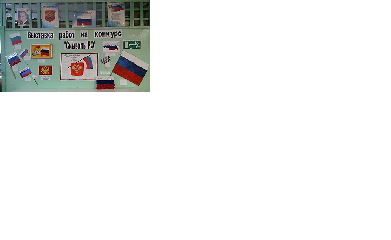 